BREEDER SEED INDENTThe NHRDF is a pioneer institute in Onion and Garlic and developed around 12 varieties of onion and 18 varieties of garlic, out of these 06 and 11 varieties of onion and garlic is notified by Ministry of Agriculture & Farmers Welfare, Govt. of India for different locations + season the country. The NHRDF will provide breeder seeds/bulbs of notified varieties of onion and garlic as per allotment made by Seed Division, Department of Agriculture Cooperation & Farmers Welfare, Ministry of Agriculture & Farmers' Welfare,Govt. of India every year based on the indent received from interested parties. The NHRDF also use breeder seed of these notified varieties for their own program. The list of notified varieties is given as below:- Onion      Garlic	Interested agencies are requested to go through the category details of above  varieties based on the characteristic given in NHRDF website. Download the "Application for Breeder Seed Indent" fill and submit to the nearest NHRDF center with  relevant document. This indent application shall be forwarded to Head Office, New Delhi with the recommendation by Incharge within a week after receiving at centre. The breeder seed allotment is made from Head office as per season on first cum first service.        (H.K.Sharma) 										         Dy. Director   Dated: 01 June 2020                                                                                (Seed Division)       National Horticultural Research and Development Foundation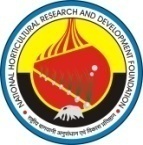 APPLICATION FOR BREEDER SEED INDENTName of applicant agency			: ..............................................................Name of owner/ Proprietor			: ..............................................................Full address with contact no		: ..............................................................						: ..............................................................			State			: ..............................................................			Tel No			: ............................ Mobile: ..................... 			Website		: ............................ Email: ......................	Details of agency 				:Registration no. & validity 		: ..............................................................Commodity of seed sale by 	: ..............................................................Agency				: ..............................................................Coverage area			: ..............................................................Retailer/Wholesaler/C &F		: ..............................................................Present dealing crop		: ..............................................................Annual turnover (Rs.)		:.............................  	: ..............................Performance of NHRDF pervious seed	:Year of previous seed taken	: ..............................................................(last 3 years)Crop					: ..............................................................Variety 				: ..............................................................Bill No. & date			: ..............................................................NHRDF Center name		: ..............................................................Total multiplied quantity as		: ..............................................................Foundation/Certified/TruthfullSeed indent for 				: Year : ...................................................Crop (Onion/Garlic)				: ..............................................................Name of varieties				: ..............................................................Quantity (kg)					: ..............................................................Purpose- Multiplication at own		: ..............................................................Farm or contact farming			: ..............................................................             National Horticultural Research and Development FoundationNote: Enclose all above relevant xerox documents. 		(Name & Signature of authorized person         of company/Institutions)         with Seal & dateRemark of Centre Incharges of NHRDF respective states: Enclosure1.2.3.4.Forwarded by Center InchargeName, Signature & Seal, DateS. No.Name	Notification No. & date1Agrifound Light Red115(e)  & 10 February 19962Agrifound Dark Red 1135(e) & 01 December 19883NHRDF Red2035 & 26 October 20064NHRDF Red - 22363 & 01 October 20125NHRDF Red - 43666(e) & 06 December 20166NHRDF Fursungi4272(e) & 26  November 2019S. No.NameNotification No. & date1Agrifound White (G-41)280 (e) & 13 April 19892Agrifound Parvati (G-313)268 (e)  & 28 January 20153Agrifound Parvati- 2 (G-408)                  -do-4Yamuna Safed (G-1)527 (e) & 16 August 19915Yamuna Safed-2 (G-50)115 (e) & 10 February 19966Yamuna Safed-3 (G-282)1052 (e) & 26 October 19997Yamuna Safed-4 (G-323)597 (e) & 25 April 20068Yamuna Safed-5 (G-189)2363 (e) & 04 October 20129Yamuna Safed-8 (G-384)268 (e) & 28 January 201510Yamuna Safed-9 (G-386)3666 (e) & 06 December 201611.Yamuna Purple-10 (G-404)4272 (e) & 26 November 2019